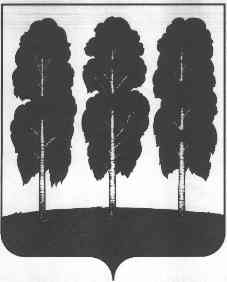 АДМИНИСТРАЦИЯ БЕРЕЗОВСКОГО РАЙОНАХАНТЫ-МАНСИЙСКОГО АВТОНОМНОГО ОКРУГА – ЮГРЫРАСПОРЯЖЕНИЕот 03.10.2019				                                                                  № 748-рпгт. БерезовоО плане мероприятий («дорожной карте») по обеспечению благоприятного инвестиционного климата в муниципальном образовании Березовский район Во исполнение пункта 2.2. протокола заседания Совета при Правительстве Ханты-Мансийского автономного округа – Югры по вопросам развития инвестиционной деятельности в Ханты-Мансийском автономном округе – Югре от 17.06.2019  № 44  на основании Методики расчета результатов Рейтинга муниципальных образований Ханты-Мансийского автономного округа – Югры по обеспечению условий благоприятного инвестиционного климата и содействию развитию конкуренции для создания благоприятных условий для привлечения инвестиций:Утвердить план мероприятий («дорожную карту») по обеспечению благоприятного инвестиционного климата в муниципальном образовании Березовский район в соответствии с показателями рейтинга муниципальных образований Ханты-Мансийского автономного округа – Югры по обеспечению благоприятного инвестиционного климата и содействию развитию конкуренции на 2019 - 2020 годы (далее - План).Руководителям структурных подразделений администрации Березовского района, ответственным за исполнение мероприятий плана, обеспечить:Исполнение мероприятий плана в установленные сроки. Предоставление информации о ходе реализации плана ежеквартально до 10-го числа месяца, следующего за отчетным периодом, в комитет по экономической политике администрации Березовского района.Разместить настоящее распоряжение на официальном веб-сайте органов местного самоуправления Березовского района.Настоящее распоряжение вступает в силу после его подписания.Контроль за исполнением настоящего распоряжения возложить на  заместителя главы Березовского района, председателя Комитета С.В. Ушарову.И.о. главы района                                                                                        С.Ю. БилашПриложениек распоряжению администрации Березовского районаот 03.10.2019 № 748-рПлан мероприятий («дорожная карта») по обеспечению благоприятного инвестиционного климата в муниципальном образовании Березовский район (по результатам рейтинга муниципальных образований Ханты-Мансийского автономного округа – Югры по обеспечению благоприятного инвестиционного климата и содействию развитию конкуренции за 2018 год, далее – Муниципальный рейтинг)№Показатель, единица измеренияЗначение показателя и группа по результатам Муниципального рейтинга по МО Березовский районЗначение показателя и группа по результатам Муниципального рейтинга по МО Березовский районСреднее значение по группамМероприятия, направленные на улучшение значения показателя Сроки реализацииОтветственное структурное подразделение за реализацию мероприятияОжидаемый результатИнвестиционная деятельность, привлечение инвестицийИнвестиционная деятельность, привлечение инвестицийИнвестиционная деятельность, привлечение инвестицийИнвестиционная деятельность, привлечение инвестицийИнвестиционная деятельность, привлечение инвестицийИнвестиционная деятельность, привлечение инвестицийИнвестиционная деятельность, привлечение инвестицийИнвестиционная деятельность, привлечение инвестицийИнвестиционная деятельность, привлечение инвестиций1Привлечение инвестиций в соответствии с соглашениями муниципально-частного партнерства, концессионными соглашениями, энергосервисными контрактами, контрактами жизненного цикла, инвестиционными соглашениями, специальными инвестиционными контрактами и т.д., средний балл1,0DA –  хB – 4,0C – 3,5D – 1,8Утверждение перечня объектов,  право собственности на которые принадлежит или будет принадлежать муниципальному образованию Березовский район, в отношении которых планируется заключение концессионных соглашенийдо 01.02.2020Комитет по  земельным ресурсам и управлению муниципальным имуществом (С.Н. Титов)Утвержденный постановлением администрации Березовского района перечень объектов1Привлечение инвестиций в соответствии с соглашениями муниципально-частного партнерства, концессионными соглашениями, энергосервисными контрактами, контрактами жизненного цикла, инвестиционными соглашениями, специальными инвестиционными контрактами и т.д., средний балл1,0DA –  хB – 4,0C – 3,5D – 1,8Утверждение графика передачи в концессию объектов: ЖКХ, спорта, культуры, образования, социального развития (далее - План-график)до 31.12.2019  Комитет образования (Л.Ф. Андронюк);Комитет спорта и молодежной полиике (В.А. Дейнеко);Управление по жилищно-коммунальному хозяйству (О.А. Бачин)Утвержденный главой Березовского района  План- график.1Привлечение инвестиций в соответствии с соглашениями муниципально-частного партнерства, концессионными соглашениями, энергосервисными контрактами, контрактами жизненного цикла, инвестиционными соглашениями, специальными инвестиционными контрактами и т.д., средний балл1,0DA –  хB – 4,0C – 3,5D – 1,8Обеспечить заключение не менее 3  энергосервисных контрактов.до 31.12.2019  Управление по жилищно-коммунальному хозяйству (О.А. Бачин)Заключенные энергосервисные контракты.Увеличение объема частных инвестиций2Привлечение инвестиций в соответствии с договорами аренды объектов капитального строительства муниципальной собственности (предусматривающих вложения частных инвестиций в арендованные объекты), средний балл0,0DA –  хB –  хC –  2,5D – 0,6Сформировать перечень муниципального имущества для передачи в арендудо 31.08. 2019 Комитет по  земельным ресурсам и управлению муниципальным имуществом (С.Н. Титов)Увеличение объема частных инвестиций2Привлечение инвестиций в соответствии с договорами аренды объектов капитального строительства муниципальной собственности (предусматривающих вложения частных инвестиций в арендованные объекты), средний балл0,0DA –  хB –  хC –  2,5D – 0,6Публикация перечня объектов муниципального имущества, свободных от прав третьих лиц и предназначенных для предоставления на праве владения и (или) пользования на долгосрочной основе субъектам малого и среднего предпринимательства Березовского района, на официальных сайтах органов местного самоуправления муниципального образования Березовского района а также на Инвестиционном портале ЮгрыпостоянноКомитет по  земельным ресурсам и управлению муниципальным имуществом (С.Н. Титов)Увеличение объема частных инвестиций2Привлечение инвестиций в соответствии с договорами аренды объектов капитального строительства муниципальной собственности (предусматривающих вложения частных инвестиций в арендованные объекты), средний балл0,0DA –  хB –  хC –  2,5D – 0,6Информирование предпринимательского сообщества о правилах и условиях предоставления в аренду имущества, свободного от прав третьих лиц, в том числе с использованием средств массовой информацииежеквартально Комитет по  земельным ресурсам и управлению муниципальным имуществом (С.Н. Титов)Увеличение объема частных инвестиций3Уровень развития инвестиционной деятельности в несырьевых секторах  экономики, средний балл3,0DA – 4,8B – 4,0C – 3,5D – 2,5Поддержание в актуальном состоянии реестра инвестиционных проектов Березовского районаежеквартально Комитет по экономической политике (Ю.С.Безряднова)Увеличения количества инвестиционных проектов и созданных рабочих мест3Уровень развития инвестиционной деятельности в несырьевых секторах  экономики, средний балл3,0DA – 4,8B – 4,0C – 3,5D – 2,5Оказание мер поддержки при реализации инвестиционных проектовв соответствии сдействующим порядкомпредоставления финансовойподдержки субъектам малогои среднегопредпринимательства врамках реализацииподпрограммы:- подпрограммы III «Развитие малого и среднего предпринимательства, стимулирование инновационной деятельности» муниципальной программы «Развитие экономического потенциала  Березовского района»;- муниципальной программой «Развитие агропромышленного комплекса Березовского района»Комитет по экономической политике (Ю.С.Безряднова);отдел по вопросам малочисленных народов Севера, природопользованию, сельскому хозяйству и экологии (Н.В. Лапина)Увеличения количества инвестиционных проектов и созданных рабочих мест4Оценка предпринимательским сообществом инвестиционного климата муниципального образования, средний балл4,1BA – 4,7B – 3,9C – 3,3 D –  хРазмещение доступной информации на официальном сайте органов местного самоуправления МО Березовский район:Комитет по экономической политике (Ю.С.Безряднова); Повышение уровня информированности о деятельностиорганов местного самоуправления.Повышение уровня оценкипредпринимательским сообществом инвестиционногоклимата муниципального образования Березовский район 4Оценка предпринимательским сообществом инвестиционного климата муниципального образования, средний балл4,1BA – 4,7B – 3,9C – 3,3 D –  х- инвестиционные площадки, предлагаемые для реализацииинвестиционныхпроектов;1 раз в 2 месяцаКомитет по экономической политике (Ю.С.Безряднова); Повышение уровня информированности о деятельностиорганов местного самоуправления.Повышение уровня оценкипредпринимательским сообществом инвестиционногоклимата муниципального образования Березовский район 4Оценка предпринимательским сообществом инвестиционного климата муниципального образования, средний балл4,1BA – 4,7B – 3,9C – 3,3 D –  х- навигатор мер поддержки деятельности вмуниципальномобразовании Березовский район;1 раз в 2 месяцаКомитет по экономической политике (Ю.С.Безряднова); Повышение уровня информированности о деятельностиорганов местного самоуправления.Повышение уровня оценкипредпринимательским сообществом инвестиционногоклимата муниципального образования Березовский район 4Оценка предпринимательским сообществом инвестиционного климата муниципального образования, средний балл4,1BA – 4,7B – 3,9C – 3,3 D –  х-  канал  прямой связи;1 раз в 2 месяцаКомитет по экономической политике (Ю.С.Безряднова); Повышение уровня информированности о деятельностиорганов местного самоуправления.Повышение уровня оценкипредпринимательским сообществом инвестиционногоклимата муниципального образования Березовский район 4Оценка предпринимательским сообществом инвестиционного климата муниципального образования, средний балл4,1BA – 4,7B – 3,9C – 3,3 D –  х- возможность подачи документов для получения мер поддержки в электронной форме; 1 раз в 2 месяцаКомитет по экономической политике (Ю.С.Безряднова); Повышение уровня информированности о деятельностиорганов местного самоуправления.Повышение уровня оценкипредпринимательским сообществом инвестиционногоклимата муниципального образования Березовский район 4Оценка предпринимательским сообществом инвестиционного климата муниципального образования, средний балл4,1BA – 4,7B – 3,9C – 3,3 D –  хФормирование базы респондентов для оценки мер государственной финансовой поддержки из фактических получателей поддержки, в том числе в соответствии с муниципальными реестрами получателейдо 31.12.2019Комитет по экономической политике (Ю.С.Безряднова); Повышение уровня информированности о деятельностиорганов местного самоуправления.Повышение уровня оценкипредпринимательским сообществом инвестиционногоклимата муниципального образования Березовский район 5Эффективность мер муниципальной поддержки, средний балл3,0DA – 4,8B – 4,0 C – 3,5 D – 2,4Актуализация перечня муниципального имущества МО Березовский район, свободного от права третьих лиц (за исключением имущественных прав субъектов малого и среднего предпринимательства) для предоставления во владение и (или) пользование на долгосрочной основе субъектам малого и среднего предпринимательства 1 раз в 2 месяцаКомитет по  земельным ресурсам и управлению муниципальным имуществом (С.Н. Титов);Увеличениеколичестваинвестиционныхпроектов, в отношении которых осуществляется муниципальная поддержка5Эффективность мер муниципальной поддержки, средний балл3,0DA – 4,8B – 4,0 C – 3,5 D – 2,4Заключение соглашений (договоров) о муниципальной поддержкеинвестиционных проектов, субъектов малого и среднего предпринимательства, втом числе осопровождение проектов по принципу «одного окна».  припредоставление поддержки (финансовой, имущественной), сопровождение проекта по принципу«одного окна»Комитет по экономической политике (Ю.С.Безряднова); отдел по вопросам малочисленных народов Севера, природопользованию, сельскому хозяйству и экологии (Н.В. Лапина)Увеличениеколичестваинвестиционныхпроектов, в отношении которых осуществляется муниципальная поддержка6Формирование инвестиционных предложений о возможностях и условиях реализации инвестиционных проектов3,4AA – 3,7B – 3,1 C – 2,6D – 1,8Формирование новых земельных участков для реализации инвестиционных проектов. до 31.12.2019Комитет по  земельным ресурсам и управлению муниципальным имуществом (С.Н. Титов);Увеличение количества инвестиционных предложений6Формирование инвестиционных предложений о возможностях и условиях реализации инвестиционных проектов3,4AA – 3,7B – 3,1 C – 2,6D – 1,8Поддержание в актуальном состоянии информации об  инвестиционных предложениях с учетом следующей информации:1) общая информация;2) информация о транспортной инфраструктуре;3) информация об инженерной инфраструктуре;4) справочная информация. Размещение информации на специализированном интернет-ресурсе  (инвестиционная карта Ханты-Мансийском автономном округе – Югре, map.investugra.ru)1 раз в 2 месяцаКомитет по экономической политике (Ю.С.Безряднова);Комитет по  земельным ресурсам и управлению муниципальным имуществом (С.Н. Титов);Управление по жилищно-коммунальному хозяйству (О.А. Бачин);Отдел транспорта (В.В. Гагарин)Увеличение количества инвестиционных предложенийII. Эффективность организационных механизмов, качество информационной поддержки инвесторовII. Эффективность организационных механизмов, качество информационной поддержки инвесторовII. Эффективность организационных механизмов, качество информационной поддержки инвесторовII. Эффективность организационных механизмов, качество информационной поддержки инвесторовII. Эффективность организационных механизмов, качество информационной поддержки инвесторовII. Эффективность организационных механизмов, качество информационной поддержки инвесторовII. Эффективность организационных механизмов, качество информационной поддержки инвесторовII. Эффективность организационных механизмов, качество информационной поддержки инвесторовII. Эффективность организационных механизмов, качество информационной поддержки инвесторов7Информационный раздел на официальном сайте администрации муниципального образования об инвестиционной и предпринимательской деятельности, или отдельный инвестиционный портал администрации муниципального образования, наличие интерактивных сервисов подачи заявок через информационный раздел, инвестиционный портал4,8AA – 4,8B – 3,8C - хD – хИнформирование предпринимательского сообщества и популяризация информационного раздела на официальном сайте органов местного самоуправления Березовского района через социальные сети.ежеквартально Информационно-аналитический отдел (М.С. Ткаченко)Информационный раздел на официальном сайте органов местного самоуправления Березовского района полностью  соответствует методическим рекомендациям7Информационный раздел на официальном сайте администрации муниципального образования об инвестиционной и предпринимательской деятельности, или отдельный инвестиционный портал администрации муниципального образования, наличие интерактивных сервисов подачи заявок через информационный раздел, инвестиционный портал4,8AA – 4,8B – 3,8C - хD – хПоддержание структуры и содержания информационного раздела на официальном сайте органов местного самоуправления Березовского района в соответствии с методическим рекомендациям по приведению муниципальных регламентов в соответствии с регламентом по сопровождению инвестиционных проектов в Ханты-Мансийском автономном округе - Югре (п. 1.4.2. протокола заседания Совета при Правительстве Ханты-Мансийского автономного округа - Югры по вопросам развития инвестиционной деятельности в Ханты-Мансийском автономном округе - Югре от 16 октября 2017 года № 32) (далее – методические рекомендации)ежеквартально Комитет по экономической политике (Ю.С.Безряднова)Информационный раздел на официальном сайте органов местного самоуправления Березовского района полностью  соответствует методическим рекомендациям7Информационный раздел на официальном сайте администрации муниципального образования об инвестиционной и предпринимательской деятельности, или отдельный инвестиционный портал администрации муниципального образования, наличие интерактивных сервисов подачи заявок через информационный раздел, инвестиционный портал4,8AA – 4,8B – 3,8C - хD – хИнформирования населения об условиях прохождения процедур регистрации юридических лиц и индивидуальных предпринимателей, о возможности подготовки комплекта документов для государственной регистрации юридических лиц и индивидуальных предпринимателей на официальном сайте Федеральной налоговой службы https://service.nalog.ru/gosreg, в том числе посредством электронного сервиса ФНС России «Государственная регистрация юридических лиц и индивидуальных предпринимателей»ежеквартально Комитет по экономической политике (Ю.С.Безряднова)Информационный раздел на официальном сайте органов местного самоуправления Березовского района полностью  соответствует методическим рекомендациям7Информационный раздел на официальном сайте администрации муниципального образования об инвестиционной и предпринимательской деятельности, или отдельный инвестиционный портал администрации муниципального образования, наличие интерактивных сервисов подачи заявок через информационный раздел, инвестиционный портал4,8AA – 4,8B – 3,8C - хD – хУтверждение и размещение на официальном сайте органов местного Березовского района инвестиционного послания главы Березовского районаежегодно до  31 декабряКомитет по экономической политике (Ю.С.Безряднова)Информационный раздел на официальном сайте органов местного самоуправления Березовского района полностью  соответствует методическим рекомендациям7Информационный раздел на официальном сайте администрации муниципального образования об инвестиционной и предпринимательской деятельности, или отдельный инвестиционный портал администрации муниципального образования, наличие интерактивных сервисов подачи заявок через информационный раздел, инвестиционный портал4,8AA – 4,8B – 3,8C - хD – хАктуализация ссылок на специализированный раздел официального сайта органов местного Березовского района об инвестиционной деятельности, обеспечивающие канал прямой связи органов местного самоуправления с инвесторами, размещенных на Инвестиционном порталеежемесячноКомитет по экономической политике (Ю.С.Безряднова)Информационный раздел на официальном сайте органов местного самоуправления Березовского района полностью  соответствует методическим рекомендациям7Информационный раздел на официальном сайте администрации муниципального образования об инвестиционной и предпринимательской деятельности, или отдельный инвестиционный портал администрации муниципального образования, наличие интерактивных сервисов подачи заявок через информационный раздел, инвестиционный портал4,8AA – 4,8B – 3,8C - хD – хАктуализация и размещение на Инвестиционном портале инвестиционного паспорта муниципального образования Березовский районежегодно до 1 июняКомитет по экономической политике (Ю.С.Безряднова)Информационный раздел на официальном сайте органов местного самоуправления Березовского района полностью  соответствует методическим рекомендациям8Доля мер муниципальной поддержки, предоставленных в электронном виде31,1AA – 36,2B – 19,4C - хD - 2,6Оказание мер муниципальной поддержки субъектам малого и среднего предпринимательства через специализированный ресурс на официальном сайте органов местного самоуправления муниципального образования Березовский район, позволяющий обеспечить подачу заявлений на оказание мер поддержки (финансовой, имущественной, информационно-консультационной) в электронном видеежегодно до  31 декабря Комитет по экономической политике (Ю.С.Безряднова);отдел по вопросам малочисленных народов Севера, природопользованию, сельскому хозяйству и экологии (Н.В. Лапина);Комитет по  земельным ресурсам и управлению муниципальным имуществом (С.Н. Титов);Доля мер муниципальной поддержки на конец 2019 года – не менее 50% к общему количеству заявок на предоставлении мер муниципальной поддержкиIII. Развитие малого и среднего предпринимательстваIII. Развитие малого и среднего предпринимательстваIII. Развитие малого и среднего предпринимательстваIII. Развитие малого и среднего предпринимательстваIII. Развитие малого и среднего предпринимательстваIII. Развитие малого и среднего предпринимательстваIII. Развитие малого и среднего предпринимательстваIII. Развитие малого и среднего предпринимательстваIII. Развитие малого и среднего предпринимательства9Уровень удовлетворенности предпринимательского сообщества качеством предоставления муниципальных услуг4,6AA – 4,7B – 4,1C – 3,3D – х Размещение в СМИ, социальных сетях  информации о муниципальных услугах, предоставляемых  при осуществлении предпринимательской и инвестиционной деятельностиежеквартально Информационно-аналитический отдел (М.С. Ткаченко); Комитет по экономической политике (Ю.С.Безряднова);Повышение уровня удовлетворенности получателей муниципальных услуг качеством и доступностью предоставления муниципальных услуг, необходимых при осуществлении предпринимательской и инвестиционной деятельности9Уровень удовлетворенности предпринимательского сообщества качеством предоставления муниципальных услуг4,6AA – 4,7B – 4,1C – 3,3D – х Размещение на официальном сайте органов местного самоуправления Березовского района информации о мерах муниципальной поддержки (в том числе с указанием сроков, цели (виды) и условия предоставления поддержки, перечень документов необходимых для получения поддержки)до 30.11.2019 Отдел по вопросам малочисленных народов Севера, природопользованию, сельскому хозяйству и экологии (Н.В. Лапина);Комитет по  земельным ресурсам и управлению муниципальным имуществом (С.Н. Титов); Комитет по экономической политике (Ю.С.Безряднова);Повышение уровня удовлетворенности получателей муниципальных услуг качеством и доступностью предоставления муниципальных услуг, необходимых при осуществлении предпринимательской и инвестиционной деятельности10Объем бюджетных средств (всех уровней), направленный на развитие и поддержку субъектов малого и среднего предпринимательства в расчете на 100 субъектов малого и среднего предпринимательства1 883 440,2DA – 26 712 296,2B – 7 862 486,3C - х D – 1 523 832,2Реализация мероприятий:- подпрограммы III «Развитие малого и среднего предпринимательства, стимулирование инновационной деятельности» муниципальной программы «Развитие экономического потенциала  Березовского района»;- муниципальной программой «Развитие агропромышленного комплекса Березовского района» (далее – программы)в соответствии со сроками реализации мероприятий программКомитет по экономической политике (Ю.С.Безряднова);отдел по вопросам малочисленных народов Севера, природопользованию, сельскому хозяйству и экологии (Н.В. Лапина);Развитие и поддержка субъектов малого и среднего предпринимательства Березовского района11Организация и проведение семинаров об основах предпринимательской деятельности и обучающих семинаров, конкурсов для представителей малого и среднего бизнеса в расчете на 100 субъектов малого и среднего предпринимательства7AA – 7 B – 3  C – х D – 1 Увеличение количества организованных по инициативе органов местного самоуправления и проведенных на территории муниципального образования семинаров и других обучающих мероприятий об основах предпринимательской деятельности, конкурсов для представителей малого и среднего бизнеса.до 31.12. 2019 Комитет по экономической политике (Ю.С.Безряднова);отдел по вопросам малочисленных народов Севера, природопользованию, сельскому хозяйству и экологии (Н.В. Лапина);Управление по жилищно-коммунальному хозяйству (О.А. Бачин);отдел архитектуры и градостроительства (О.С. Юферова)Повышение грамотности представителей малого и среднего бизнеса  12Доля закупок, которые заказчик осуществил у СМП, СОНКО от совокупного годового объема закупок, рассчитанного за вычетом закупок, предусмотренных частью 1.1 статьи 30 Закона № 44-ФЗ,  %77,3AA – 67,1B – 47,7C – х D – 36,1 Увеличение доли закупок у субъектов малого и среднего предпринимательства,социальноориентированных некоммерческих организаций (далее - СМП, СОНКО) с использованием конкурентных способов определения поставщиков (подрядчиков, исполнителей) в общей стоимостимуниципальных контрактов по отношению к уровню 2018 годадо 31.12.2019 МКУ «Управление капитального строительства и ремонта Березовского района» (В.Р. Хафизов);Комитет образования (Л.Ф. Андронюк);Отдел по бухгалтерскому учету и отчетности (Т.В. Ануфриева)Увеличена доля закупок, которые заказчик осуществил у СМП, СОНКО12Доля закупок, которые заказчик осуществил у СМП, СОНКО от совокупного годового объема закупок, рассчитанного за вычетом закупок, предусмотренных частью 1.1 статьи 30 Закона № 44-ФЗ,  %77,3AA – 67,1B – 47,7C – х D – 36,1 На официальном сайте органов местного самоуправления Березовского района в разделе «Малое и среднее предпринимательство» обеспечить размещение в доступной и понятной для субъектов малого и среднегопредпринимательства форме информации о закупках, осуществляемых в соответствии с Законом № 44-ФЗдо 31.10. 2019 Отдел закупок (Н.А. Кирдянова)Увеличена доля закупок, которые заказчик осуществил у СМП, СОНКО12Доля закупок, которые заказчик осуществил у СМП, СОНКО от совокупного годового объема закупок, рассчитанного за вычетом закупок, предусмотренных частью 1.1 статьи 30 Закона № 44-ФЗ,  %77,3AA – 67,1B – 47,7C – х D – 36,1 Организация и проведение обучения заказчиков Березовского района и предпринимателей, осуществляющих свою деятельность на территории Березовского района по работе на Портале поставщиков с участием  Депгосзаказа Югрыдо 01.10. 2019 Отдел закупок (Н.А. Кирдянова)Увеличена доля закупок, которые заказчик осуществил у СМП, СОНКО13Оценка субъектами предпринимательской деятельности наличия и уровня административных барьеров1,1DA – 2,67B – 2,15 C – 1,81 D – 1,3Популяризация через СМИ и социальные сети : - специализированного раздела «Инвестиционная деятельность» на официальном сайте органов местного самоуправления Березовского района;- канала прямой связи инвесторов и руководства муниципального образования Березовский район;ежеквартально Информационно-аналитический отдел (М.С. Ткаченко)Снятиеадминистративных барьеров при предоставлении муниципальных услуг субъектам МСП13Оценка субъектами предпринимательской деятельности наличия и уровня административных барьеров1,1DA – 2,67B – 2,15 C – 1,81 D – 1,3Информирование предпринимателей об обязательных требованиях и проверочных листах для подготовки к проверкепостоянноКомитет по экономической политике (Ю.С.Безряднова);отдел по вопросам малочисленных народов Севера, природопользованию, сельскому хозяйству и экологии (Н.В. Лапина);Управление по жилищно-коммунальному хозяйству (О.А. Бачин); Комитет по  земельным ресурсам и управлению муниципальным имуществом (С.Н. Титов);Отдел транспорта (В.В. Гагарин)IV. Улучшение предпринимательского климата в сфере строительстваIV. Улучшение предпринимательского климата в сфере строительстваIV. Улучшение предпринимательского климата в сфере строительстваIV. Улучшение предпринимательского климата в сфере строительстваIV. Улучшение предпринимательского климата в сфере строительстваIV. Улучшение предпринимательского климата в сфере строительстваIV. Улучшение предпринимательского климата в сфере строительстваIV. Улучшение предпринимательского климата в сфере строительстваIV. Улучшение предпринимательского климата в сфере строительства14Фактическое время получения градостроительного плана земельного участка15,0DA – 9,0B – 13,2C – х D – 15,0Проведение мероприятий по сокращению фактического времени получения градостроительного плана земельного участкадо 31.12. 2019Отдел архитектуры и градостроительства (О.С. Юферова)Сокращены предельные сроки получения градостроительного плана земельного участка15Фактическое время получения разрешений на строительство5,7BA – 3,7B – 6,7C – хD – х Проведение мероприятий по сокращению фактического времени получения разрешения на строительстводо 31.12. 2019Отдел архитектуры и градостроительства (О.С. Юферова)Сокращены предельные сроки получения разрешения на строительство16Дополнительные процедуры, связанные с получением разрешения на строительство, исчисляемые от получения градостроительного плана земельного участка до получения разрешения на строительство0,0AA – х B – х C – х D – х Сохранения показателя на достигнутом уровнепостоянноОтдел архитектуры и градостроительства (О.С. Юферова)Дополнительные процедуры отсутствуют17Обеспечивающие факторы улучшения предпринимательского климата в сфере строительства3,0AA – 3,0B – х C – х D – х Сохранения показателя на достигнутом уровнепостоянноОтдел архитектуры и градостроительства (О.С. Юферова)Наличие обеспечивающих факторов в полном объеме17Обеспечивающие факторы улучшения предпринимательского климата в сфере строительства3,0AA – 3,0B – х C – х D – х Проведение информационных кампаний (видеопособия, буклеты, семинары) по информированию субъектов предпринимательства об условиях прохождения процедур выдачи разрешения на строительство и возможностях использования электронного сервиса предоставления услуг по получению разрешения на строительствоежеквартально  Отдел архитектуры и градостроительства (О.С. Юферова)Наличие обеспечивающих факторов в полном объеме